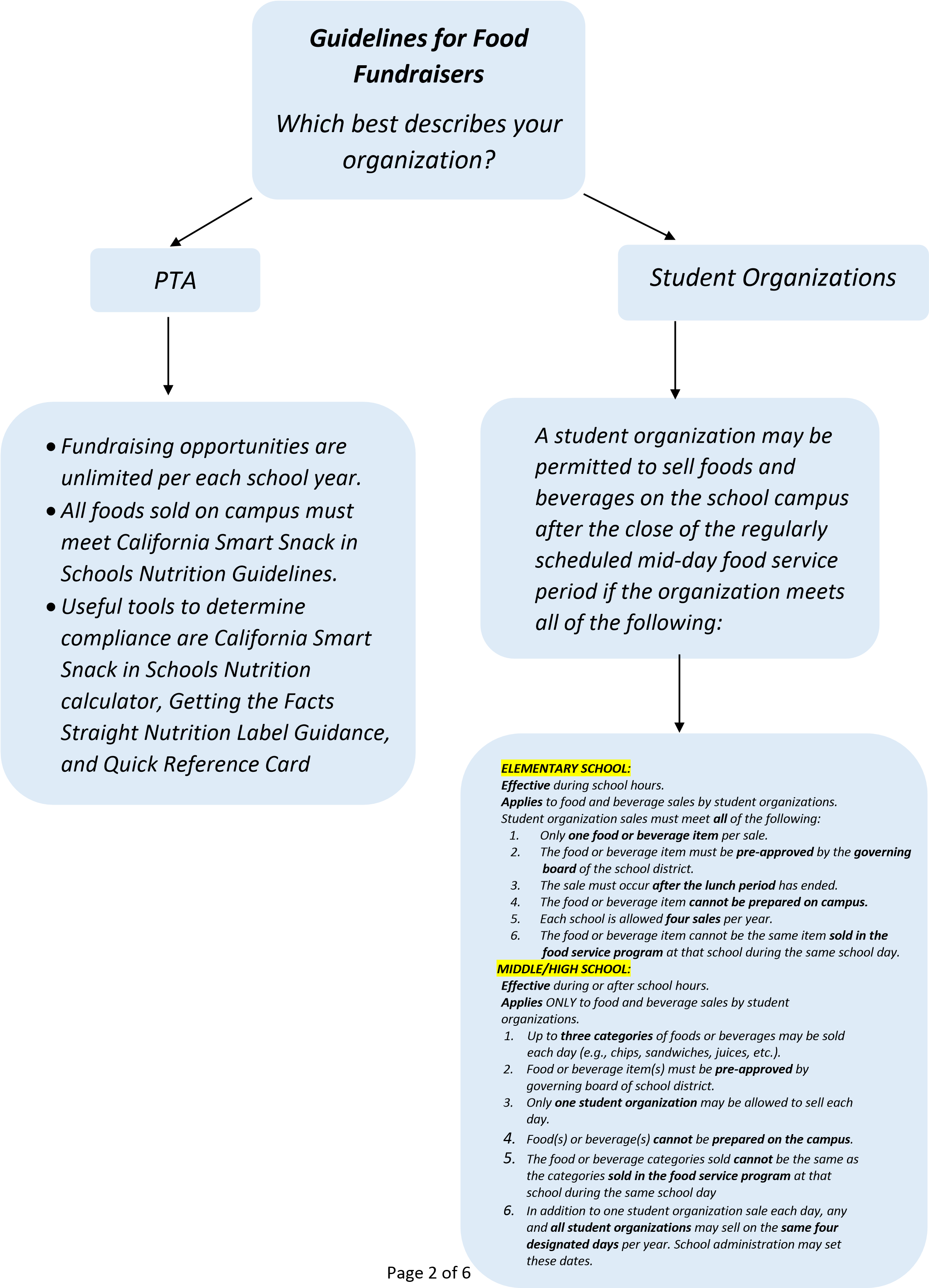 Getting the Facts Straight Elementary Schools 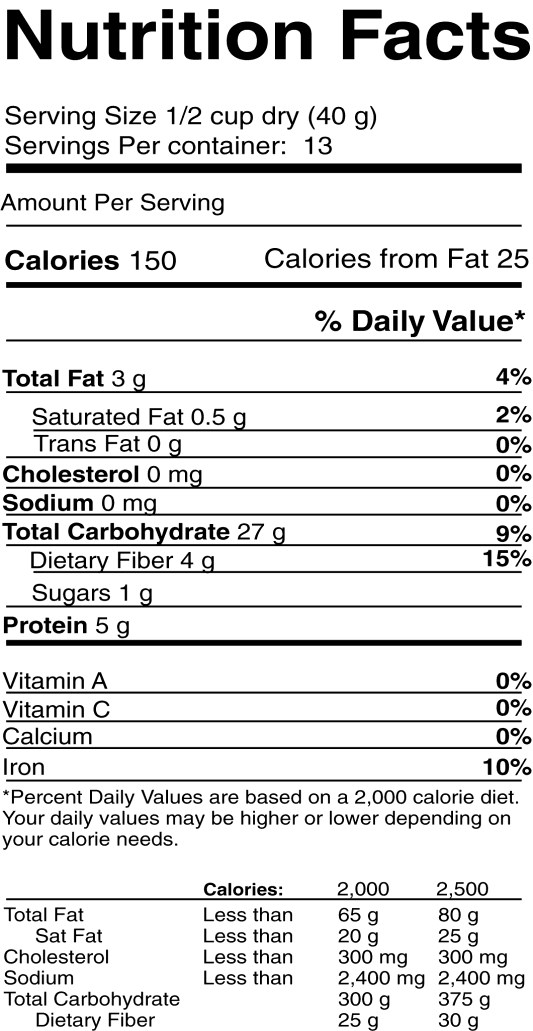 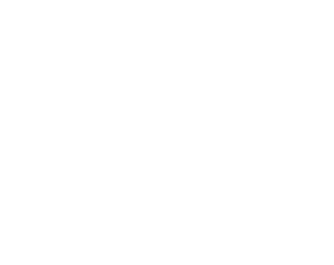 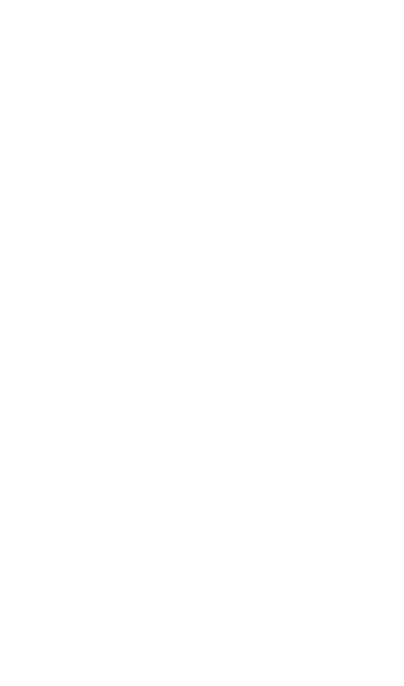 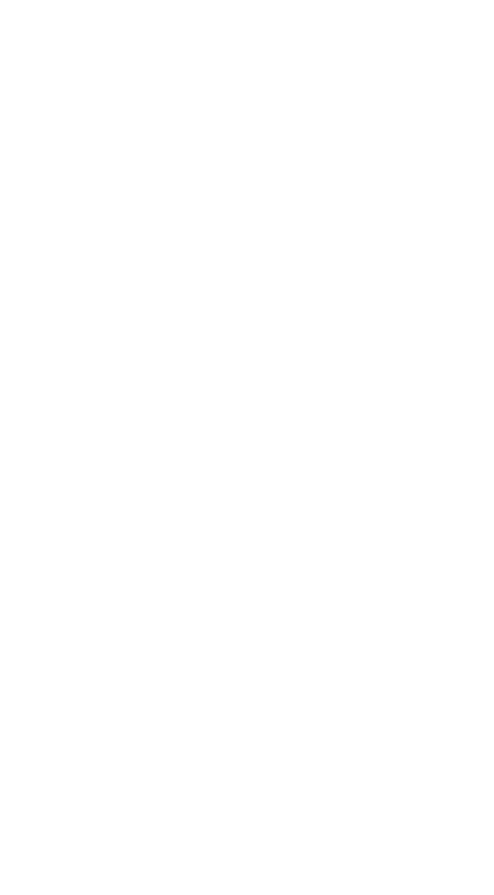 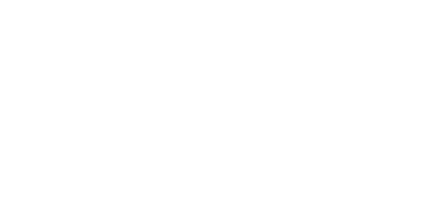 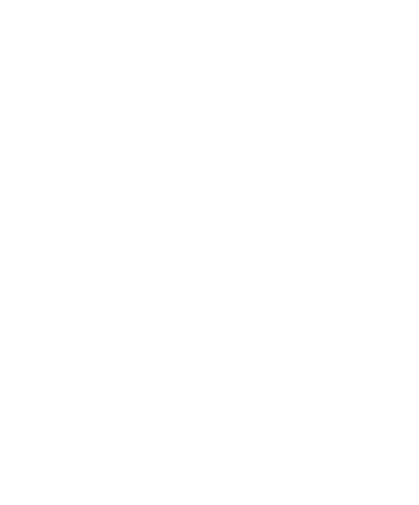 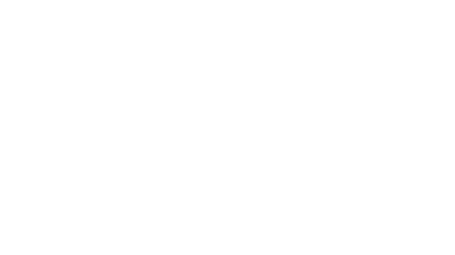 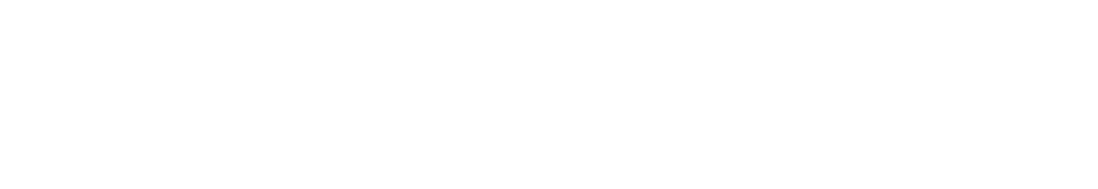 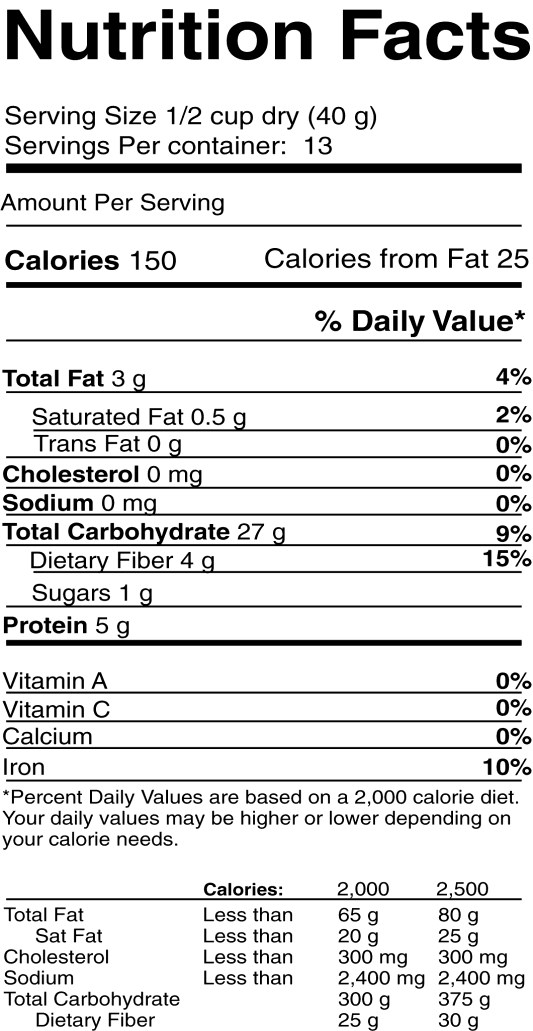 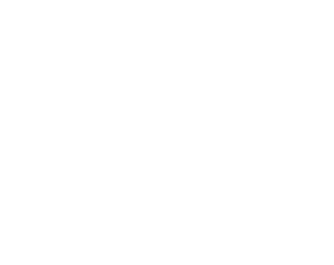 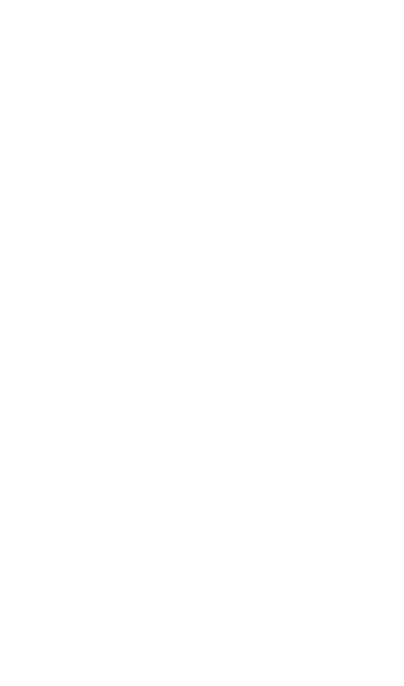 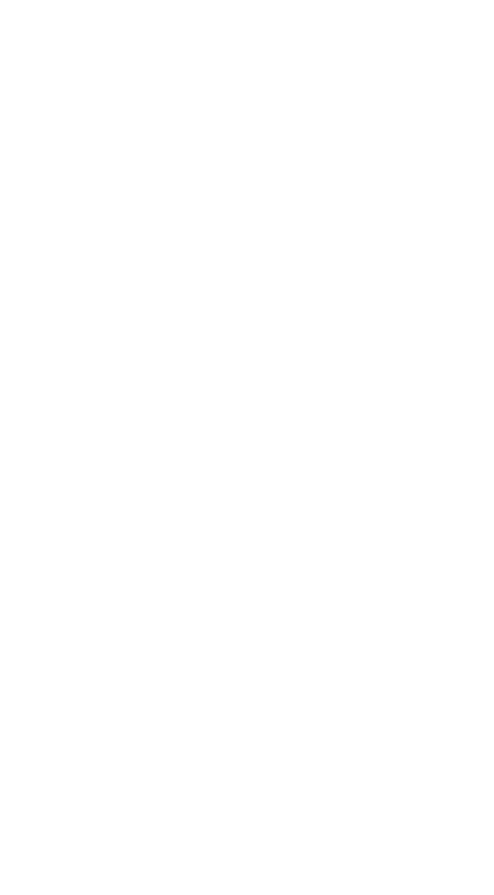 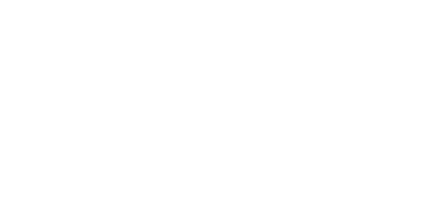 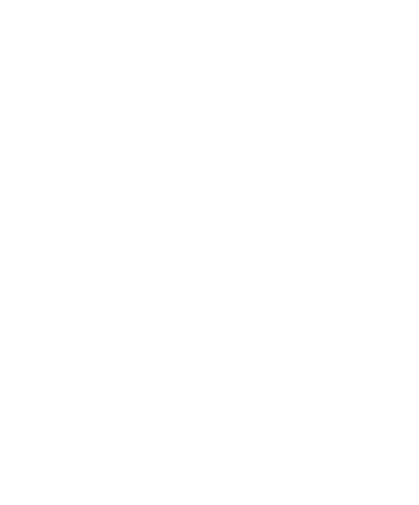 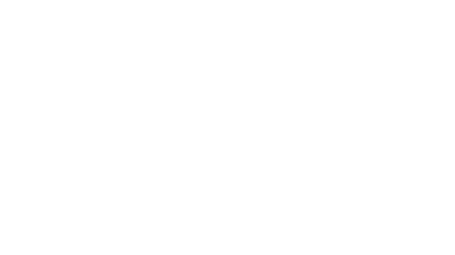 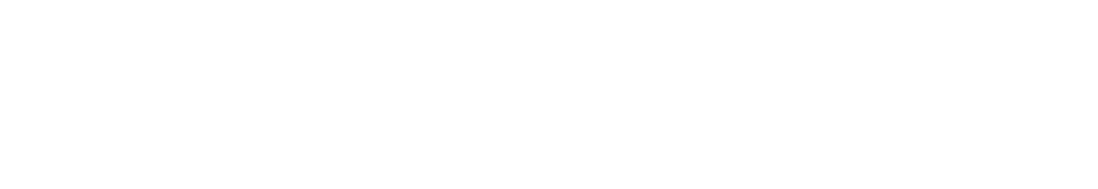 GettingtheFactsStraight Middle Schools and High Schools 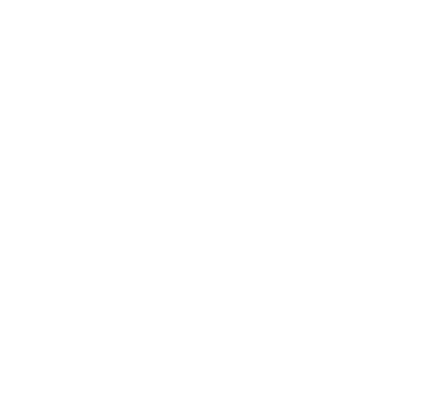 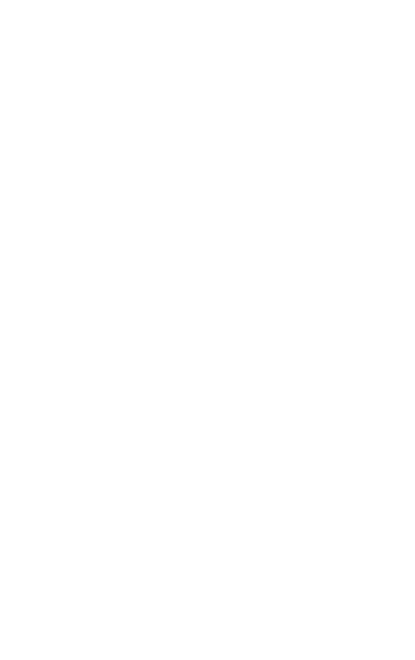 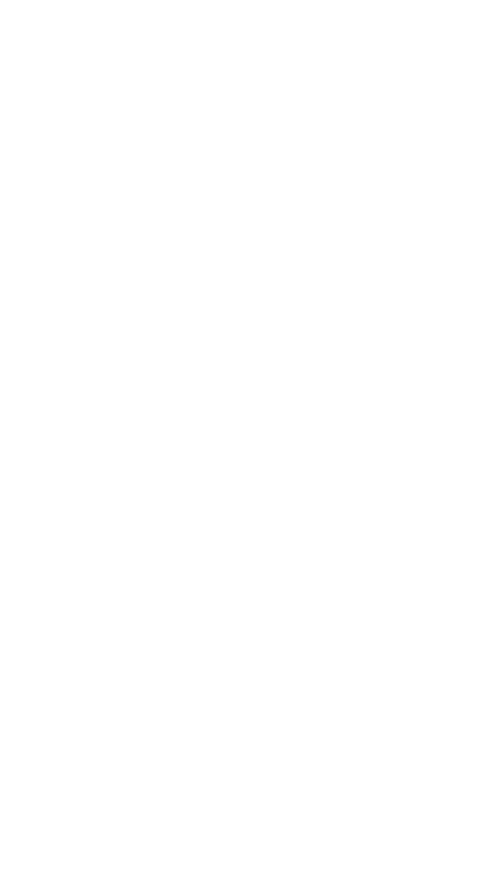 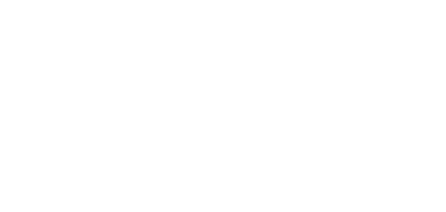 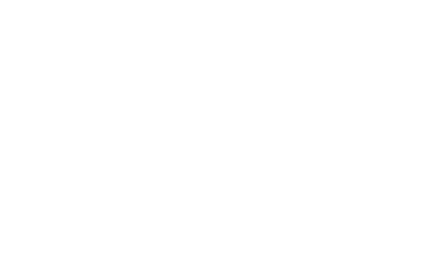 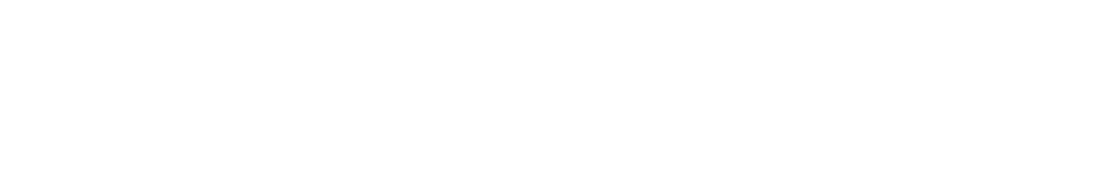 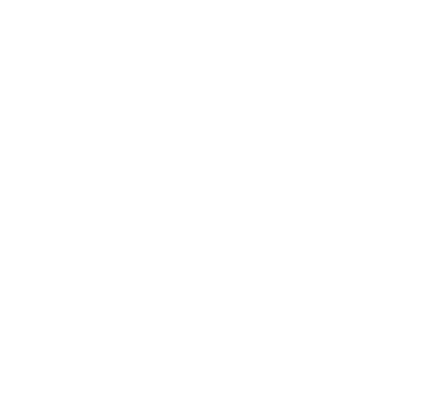 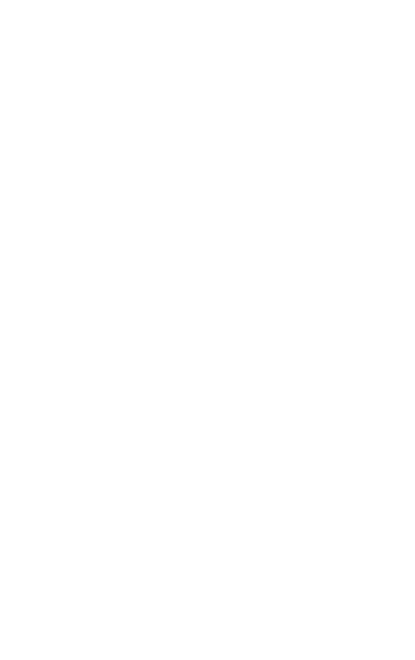 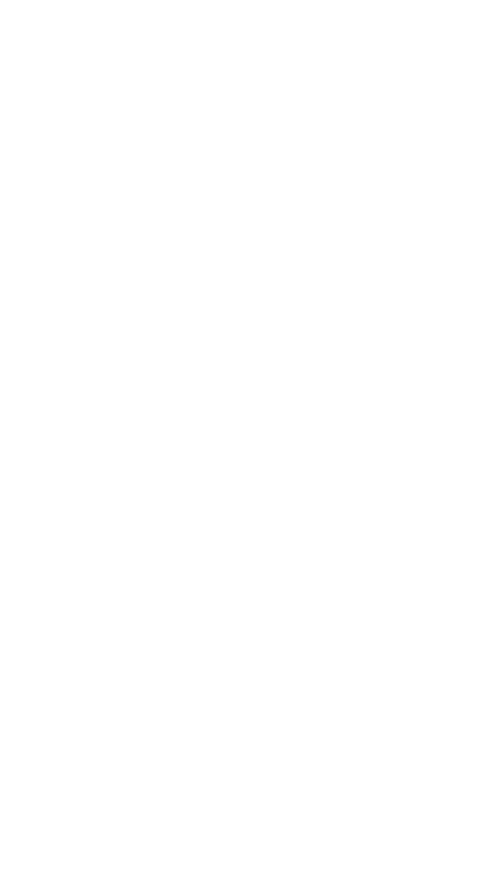 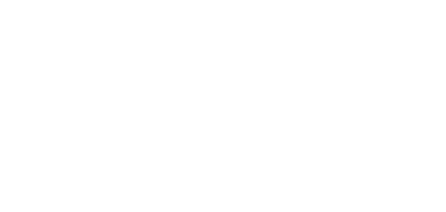 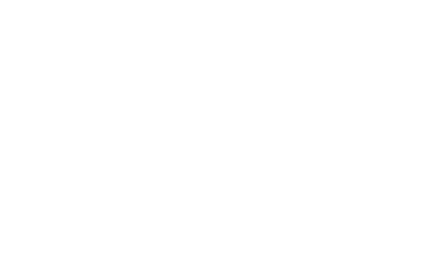 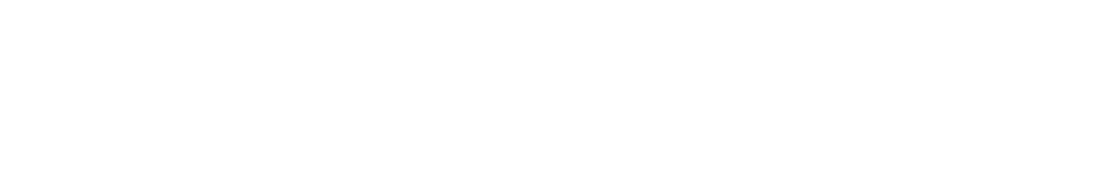 